Проєкт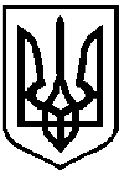 КАБІНЕТ МІНІСТРІВ УКРАЇНИПОСТАНОВАвід                                                                  №КиївДеякі питання забезпечення діяльності незалежних фінансових посередниківВідповідно до частини шостої статті 29 Закону України «Про режим спільного транзиту та запровадження національної електронної транзитної системи», Кабінет Міністрів України постановляє:1. Затвердити такі, що додаються:Порядок надання незалежному фінансовому посереднику дозволу на провадження діяльності з видачі фінансових гарантій для забезпечення сплати суми митного боргу, нагляду та контролю за дотриманням ним умов надання такого дозволу, обмеження дії або анулювання дозволу;критерії ліквідності, прибутковості та якості активів, і нормативи платоспроможності та достатності капіталу, ризиковості операцій та якості активів для незалежного фінансового посередника;Порядок формування незалежним фінансовим посередником резервів для відшкодування у повному обсязі можливих витрат за наданими фінансовими гарантіями. 2. Ця постанова набирає чинності з дня опублікування.Прем'єр-міністр України					                  О. ГОНЧАРУК